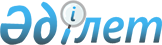 О проекте Указа Президента Республики Казахстан "О внесении изменений и дополнений в Указ Президента Республики Казахстан от 28 сентября 2001 года № 691 "Вопросы Государственной премии мира и прогресса Первого Президента Республики Казахстан"Постановление Правительства Республики Казахстан от 4 августа 2011 года № 907      Правительство Республики Казахстан ПОСТАНОВЛЯЕТ:

      внести на рассмотрение Президента Республики Казахстан проект Указа Президента Республики Казахстан «О внесении изменений и дополнений в Указ Президента Республики Казахстан от 28 сентября 2001 года № 691 «Вопросы Государственной премии мира и прогресса Первого Президента Республики Казахстан».      Премьер-Министр

      Республики Казахстан                       К. Масимов Указ Президента Республики Казахстан О внесении изменений и дополнений в Указ Президента Республики

Казахстан от 28 сентября 2001 года № 691 «Вопросы

Государственной премии мира и прогресса Первого Президента

Республики Казахстан»      В соответствии с Законом Республики Казахстан от 5 июля 2001 года «О Государственной премии мира и прогресса Первого Президента Республики Казахстан - Лидера Нации» ПОСТАНОВЛЯЮ:

      1. Внести в Указ Президента Республики Казахстан от 28 сентября 2001 года № 691 «Вопросы Государственной премии мира и прогресса Первого Президента Республики Казахстан» (САПП Республики Казахстан, 2001 г., № 32, ст. 421; 2002 г., № 44, ст. 436; 2003 г., № 45, ст. 487; 2004 г., № 21, ст. 266; № 51, ст. 671; 2007 г., № 24, ст. 268; 2008 г., № 42, ст. 465; 2009 г., № 27-28, ст. 234) следующие изменения и дополнения:

      1) заголовок и текст после слов «Первого Президента Республики Казахстан» дополнить словами «- Лидера Нации»;

      2) в Положении о Государственной премии мира и прогресса Первого Президента Республики Казахстан, утвержденном вышеназванным Указом:

      заголовок и текст после слов «Первого Президента Республики Казахстан» дополнить словами «- Лидера Нации»;

      пункт 6 дополнить словами «ко Дню Независимости»; в пункте 20 слова «и информации» исключить;

      3) в персональном составе Комиссии по присуждению Государственной премии мира и прогресса Первого Президента Республики Казахстан, утвержденный вышеназванным Указом:

      заголовок дополнить словами «- Лидера Нации»;

      ввести:

Телебаева                  вице-министра культуры

Газиза Турысбековича       Республики Казахстан, секретарем,Алтынбаева               - депутата Сената Парламента

Мухтара Капашевича         Республики Казахстан (по согласованию),Жанкулиева                 директора Службы внешней разведки

Аманжола Казбековича       Республики Казахстан «Сырбар»

                           (по согласованию),Жумагулова                 Министра образования и науки

Бакытжана Турсыновича      Республики Казахстан;      строку:

«Мусаходжаева              ректор Казахской национальной

Айман Кожабековна          академии музыки (по согласованию)»      изложить в следующей редакции:

«Мусаходжаева              ректор Казахского национального

Айман Кожабековна          университета искусств (по согласованию)»      вывести из персонального состава указанной Комиссии: Майлыбаева Б.А., Дьяченко С.А., Тажина М.М., Туймебаева Ж.К

      2. Настоящий Указ вводится в действие со дня подписания.      Президент

      Республики Казахстан                       Н. Назарбаев
					© 2012. РГП на ПХВ «Институт законодательства и правовой информации Республики Казахстан» Министерства юстиции Республики Казахстан
				